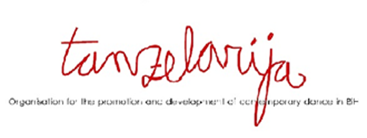 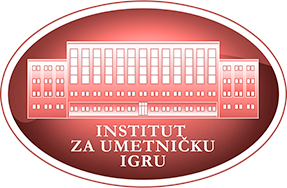 I International scientific conference for ballet and dance education „Networks, knowledge and leadership: new era in ballet and dance education“ Sarajevo, 14.11.2018.REGISTRATION FORMNameSurnameTitlePrivate addressPhoneE-mailInstitutionCountryTownPhoneE-mailAudiovisual support(Define what kind of audiovisual support you need)Audiovisual support(Define what kind of audiovisual support you need)TitleTitle of paper write in English language TitleFieldBold field in which you present your paperFieldPedagogyChoreographyContemporary danceDance TherapyCultural managementCultural politicsPreferred presentationBold preferred presentationPreferred presentationOral presentationPosterPassive participation CoauthorsName, surname, title, Institution and e-mail CoauthorsAbstractUp to 250 words, Times New Roman 12Abstract